                  Информационный бюллетень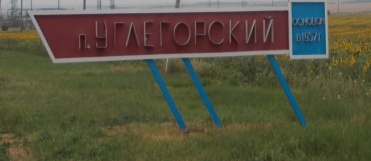             МО «Углегорское сельское поселение»            понедельник, 14 декабря 2020 года   № 20                                                             Официальное средство массовой информации Углегорского сельского поселения «Углегорский вестник» издается на основании Решения Собрания депутатов Углегорского сельского поселения от 18.02.2016г. №  109, Постановления Администрации  Углегорского сельского поселения от 25.02.2016г. №23  Документы, публикуемые в «Углегорском вестнике» соответствуют оригиналам и имеют юридическую силу.ПРОТОКОЛПроведения публичных слушаний14.08.2020 года                                                                                                                                                                                                    п. Углегорский        Председательствующий: Л.Л. Качурина - глава Администрации Углегорского сельского поселения.        Секретарь:  Л.М. Кучерявая -  старший инспектор по земельным и имуществен-ным отношениям Администрации Углегорского сельского поселения.       Слушали: Л.Л. Качурину  -  главу Администрации Углегорского сельского поселения, председателя организационного комитета по проведению публичных слушаний.        Рассмотрели: -  внесения изменений в  Генеральный план Углегорского сельского поселения Тацинского района, Ростовской области;-  карту градостроительного зонирования и зон с особыми условиями использования территории;-   градостроительные регламенты.       Выступили: Е.В. Храмова – депутат Собрания депутатов Углегорского сельского поселения, член организационного комитета по проведению публичных слушаний с предложением поддержать проект внесения изменений в Генеральный план Углегорского сельского поселения Тацинского района,  Ростовской области.        Предложений и замечаний по проекту внесения изменений в  Генеральный план Углегорского сельского поселения Тацинского района,  Ростовской области от участников публичных слушаний не поступило.Председатель комиссии:                     _______________                       Л.Л. Качурина Секретарь                                             ________________                     Л.М. Кучерявая                                                                                                                                                                                       Заключение о результатах  публичных слушаний     14.08.2020 г.                                                                                                                                                                                              п. Углегорский         Инициатор публичных слушаний: глава Администрации Углегорского сельского поселения – Л.Л. Качурина.         Публичные слушания назначены: постановлением Администрации Углегорского сельского поселения от 14.05.2020 года № 41 «О проведении публичных слушаний  по внесению изменений в Генеральный план Углегорского сельского поселения  Тацинского района  Ростовской области». ( В редакции постановление от 29.06.2020г. № 61 «О внесении изменений в постановление Администрации Углегорского сельского поселения от 14.05.2020 года № 41 «О проведении публичных слушаний  по внесению изменений в Генеральный план Углегорского сельского поселения  Тацинского района  Ростовской области».          Вопрос публичных слушаний: Обсуждение проекта по внесению изменений в Генеральный план Углегорского сельского поселения Тацинского района  Ростовской области.        Сведения об опубликовании информации о публичных слушаниях: информация о публичных слушаниях опубликована в газете «Районные вести» № 29 (11631) от 16 июля 2020 года.      Уполномоченный орган по проведению публичных слушаний: организационный комитет в составе:-  Качурина Л.Л. – глава Администрации Углегорского сельского поселения;-  Веревкина С.И. – специалист 1 категории Администрации Углегорского сельского поселения;-  Кучерявая Л.М. – старший инспектор по земельным и имущественным отношениям Администрации Углегорского сельского поселения;-  Храмова Е.В. – депутат Собрания депутатов Углегорского сельского поселения;- Бабич Л.С. - специалист 1 категории Администрации Углегорского сельского поселения.      Дата, время и место проведения публичных слушаний: 14.08.2020 года в 17- 00 ч. в  Администрации Углегорского сельского поселения.      На обсуждение вынесен: проект внесения изменений в Генеральный план Углегорского сельского поселения Тацинского района  Ростовской области.      Предложения организационного комитета:      Одобрить проект внесения изменений в Генеральный план Углегорского сельского поселения Тацинского района  Ростовской области.Председатель:                          _________                                    Л.Л. КачуринаСекретарь                                 _________                                    Л.М. Кучерявая                                                                                                                      дата: 17.08.2020 годаУчредитель: Администрация муниципального образования «Углегорское сельское поселение».  Главный редактор: глава Администрации Углегорского сельского поселения  Качурина Л.Л.Издатель: Администрация муниципального образования «Углегорское сельское поселение».Пятница, 14 декабря  2020 г.  № 20 Время подписания в печать: 17-00 Тираж: не более 1000 экз. в год.Адрес редакции: п. Углегорский пер. Школьный д.2  «Бесплатно»Ответственный за выпуск: специалист 1 категории Администрации Углегорского сельского поселения Шагалова Г.А.